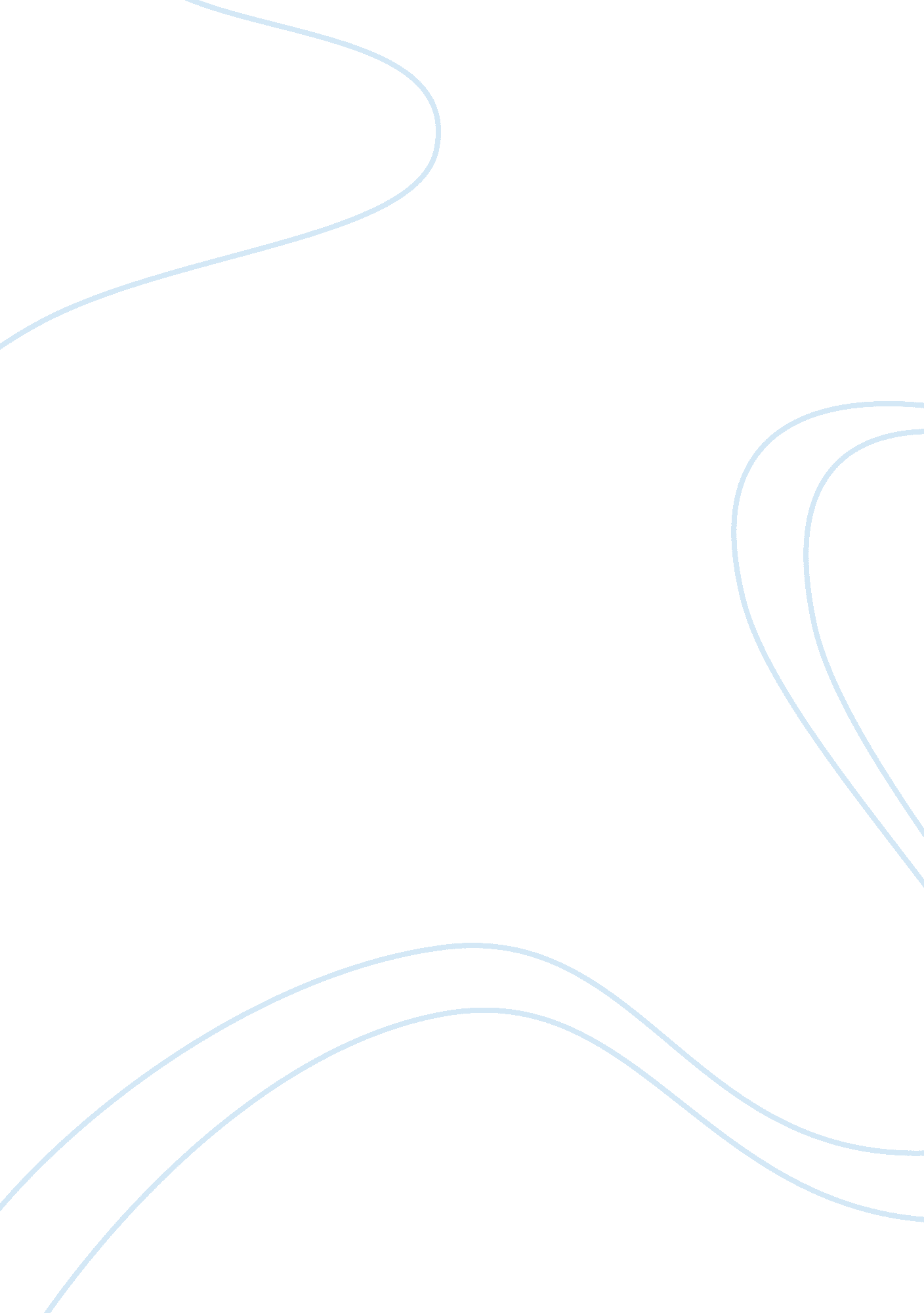 Seven ancient wonders of the worldPeople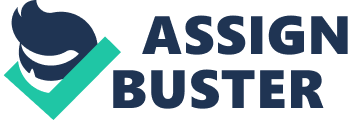 Man fears Time, yet Time fears the PyramidsThe Great Pyramid of Giza lies next to Cairo. It is today in greater Cairo. According to the wonders of the ancient world, the pyramid of Khufu is the only pyramid included in the list of the wonders. The other two of the pyramids of Giza are excluded from the list. This is the only monument of the seven wonders to survive till today in perfect condition and managing mere escapes from fires, earthquakes and other common disasters that hold a threat to anything other large artifact stands on earth. It today is in perfect condition despite its loss of height and its unperfected preservation of outside rock smoothness and quality. It was constructed by the Egyptian pharaoh: Khufu of the fourth dynasty. It held its purpose as his tomb, and a few years later its purpose came into use. It is the only surviving ancient wonder. The Hanging gardens of Babylon was located on the east coast of the river Euphrates. It is currently located 50 kms south of Baghdad in Iraq. These hanging gardens were built in the Babylonian empire at the time of the neo-Babylonian dynasty and built by the famous king Naboplashar’s son: Nebuchadnezzar II. Its purpose was to please the wife of Nebuchadnezzar, whom liked mountain, surrounded areas. The only remains of the gardens were the foundations excavated in more recent archaeological projects in Iraq. However the gardens were accurately reconstructed with many positive and negative arguments about the artificial structure. The Hanging Gardens of Babylon were very well renowned for it’s system of water fountains, pipes and irrigation structures, which take care of the garden leaving the grass permanently green and the trees and bushes regularly watered. The statue of Zeus at Olympia was located in the ancient town of Olympia, on the modern map; the monument is located on the west coast of Greece, approximately 150 km west of Athens. The construction of the statue was completed in 450 BC. It was built in honor of the god Zeus. As the importance of the ancient Olympic Games in Greece became more demanding, important, and cultural, the Greeks needed a temple that was new, large, one worthy of the king of the gods. Thus they built the statue of Zeus. It was made a wonder of the ancient world due to its magnificent interior statue. It is well renowned for the statues sandals and robes which were made of gold and the temple’s Doric styled design. As the years passed, several natural disasters such as earthquakes, landslides and floods did immense damage to the structure. Later on, the inner statue of Zeus was transported to Constantinople. There it suffered from a fire and today the only remains of this temple are rocks and debris. The Ancient temple of Artemis is located in the ancient city of Ephesus near the modern city of Selcuk 50kms south of Izmir in Turkey. It was built in honour of the divinities of hunting, wild nature and fertility: the goddess Artemis. The structure was believed to be the most beautiful structure on Earth and was built around 550BC. The temple was both a market place and a religious institution. It was a temple built of the greatest marble and consisted of bronze statues of the goddesses. The temple was later on burned to the ground by Herostratus who wanted to immortalize his name under the name of history and existence and he was very successful. Then a law had been created that whoever spoke of him shall be executed. It was a coincidence that Alexander the great was born on the same night of destruction of the temple, and the goddess Artemis was too busy taking care of the birth of Alexander to save her temple. Though the temple was rebuilt and now named temple E, the temple which was actually the wonder is now nothing but foundations and rock. The mausoleum at Halicarnassus is located in the city of Bodrum (Halicarnassus) on the Aegean Sea in south west Turkey. It was built as a tomb for the king of the empire Caria. It was well renowned for its extreme beauty and the finest marble of which it was built with. it is also known for its beautiful inner statues. Later on in the early 16 century, the structure faced an end. The knights of st John built a massive crusading castle and decided to fortify it. Thus they used the mausoleum to supply their material. They displaced every block from the mausoleum to build their walls. By 1522, the mausoleums foundations were also incomplete, it had been cleared. The Colossus of Rhodes was located at entrance of a harbor in the Mediterranean island of Rhodes at Greece. In 304BC, after the people of Rhodes came to a peace agreement with the Antigonids, they collected their leftover weapons from outside their territory where the Antigonids have been trying to siege Rhodes in order to break their alliance with Ptolemy I from Egypt. They sold the weapons and collected the money and built the statue in symbol of their freedom. It took 12 years to construct the structure, and it lived for only a mere 56 years. It was broken by an earthquake at its weakest point, its knees. Around AD654, it was sold to a Jew. The statue was well known for its amazing shape of it standing on two pieces of land which were joined the major island. Each mini peninsula had a leg on it and the statue lifting a torch into the sky. The statue was a divinity: the sun god of Rhodes-Helios. The Lighthouse of Alexandria was located on the island of pharos currently in Alexandria in Egypt. It was built in honor of the savior gods. It was necessary that they built that lighthouse because of the dangerous and rough rocked coastline of Alexandria. So they built it to save the ships from danger. It was very well renowned for its mirrors which could reflect light for over 50 miles. It was the only wonder of the seven wonders of the ancient world that had a purpose that would serve several people with an additional purpose other than religion. It was the most important of the Seven Wonders of the Ancient world. The list of the seven wonders of the ancient world was originally compiled around 200BC. many suggestions, arguments and changes have been made to the list when finally during the middle ages the list was recompiled, even though most of the monuments didn’t even co-exist. For the ancient people and workers who built and saw the wonders being built to them was a celebration of either religion, peace, burial or afterlife ceremonies, freedom or simply the beauty of the structure like the hanging Gardens of Babylon. others had a more important and divers purposes such as the Lighthouse of Alexandria which was built in honor of the savior gods and was built to help the ancient sailors to a peaceful trip back or to the harbor. Some structures like the Great Pyramid of Giza were spectacular and complicated structures with several passageways, corridors, traps and escape shafts to confuse tomb raiders. However, every single wonder was truly spectacular and the ancient world wouldn’t have been able to support its massive reputation without these structures. Bibliography http://ce. eng. usf. edu/pharos/wonders/pyramid. htmlhttp://www. unmuseum. org/ztemp. htmhttp://ce. eng. usf. edu/pharos/wonders/zeus. htmlhttp://www. cnn. com/TRAVEL/DESTINATIONS/9705/seven. wonders/http://www. crystalinks. com/seven. html 